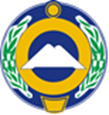 ИЗБИРАТЕЛЬНАЯ КОМИССИЯПРЕДГОРНЕНСКОГО СЕЛЬСКОГО ПОСЕЛЕНИЯ Заслушав информацию председателя Избирательной комиссии Предгорненского сельского поселения  Терещенко С.С. о результатах голосования на дополнительных выборах депутата Совета Предгорненского сельского поселения пятого созыва по одномандатному избирательному округу №1, руководствуясь статьями 62 и 63 Закона Карачаево-Черкесской Республики от 03.07.2006 № 44-РЗ «О выборах депутатов представительных органов муниципальных образований, глав муниципальных образований и иных выборных должностных лиц местного самоуправления в Карачаево-Черкесской Республике», Избирательная комиссия Предгорненского сельского поселения ПОСТАНОВЛЯЕТ:Утвердить протокол Избирательной комиссии Предгорненского сельского поселения на дополнительных выборах депутата Совета Предгорненского сельского поселения пятого созыва по одномандатному избирательному округу №1 согласно приложению.Признать дополнительные выборы депутата Совета Предгорненского сельского поселения пятого созыва по одномандатному избирательному округу №1 состоявшимися и действительными.Направить настоящее постановление в Избирательную комиссию Карачаево-Черкесской Республики для размещения на сайте избирательной комиссии в установленном порядке.Контроль за исполнением настоящего постановления возложить на секретаря Избирательной комиссии Предгорненского сельского поселения Ю.В. Мархель.15.09.2020 г.ПОСТАНОВЛЕНИЕ№ 24/112ПОСТАНОВЛЕНИЕ№ 24/112ст. ПреграднаяОб утверждении итогового протокола голосования на дополнительных выборах депутата Совета Предгорненского сельского поселения пятого созыва по одномандатному избирательному округу №1Об утверждении итогового протокола голосования на дополнительных выборах депутата Совета Предгорненского сельского поселения пятого созыва по одномандатному избирательному округу №1Об утверждении итогового протокола голосования на дополнительных выборах депутата Совета Предгорненского сельского поселения пятого созыва по одномандатному избирательному округу №1ПредседательС.С. ТерещенкоСекретарь Ю.В. Мархель